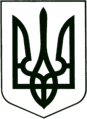 УКРАЇНА
МОГИЛІВ-ПОДІЛЬСЬКА МІСЬКА РАДА
ВІННИЦЬКОЇ ОБЛАСТІВИКОНАВЧИЙ КОМІТЕТ                                                           РІШЕННЯ №155Від 25.05.2023р.                                              м. Могилів-ПодільськийПро безоплатну передачу матеріальних цінностейз балансу Могилів-Подільського міського комунального підприємства «Комбінат комунальних підприємств» на баланс Могилів-Подільського міського комунального підприємства «Водоканал»	Керуючись ст.ст. 29, 30, 60 Закону України «Про місцеве самоврядування в Україні», відповідно до рішення 9 сесії міської ради 8 скликання від 30.06.2021 року №309 «Про делегування повноважень щодо управління майном комунальної власності Могилів-Подільської міської територіальної громади міста», для забезпечення безперебійної роботи підприємства, -виконком міської ради ВИРІШИВ:1. Передати безоплатно з балансу Могилів-Подільського міського комунального підприємства «Комбінат комунальних підприємств»                    (Поцелуйко О.В.) на баланс Могилів-Подільського міського комунального підприємства «Водоканал» (Рибак С.Т.) матеріальні цінності, як частину матеріально технічних засобів для місцевого матеріального резерву, згідно з додатком 1.2. Могилів-Подільському міському комунальному підприємству «Водоканал» (Рибак С.Т.) прийняти матеріальні цінності у встановленому законом порядку.3. Створити та затвердити склад комісії з приймання-передачі матеріальних цінностей, що передаються з балансу Могилів-Подільського міського комунального підприємства «Комбінат комунальних підприємств» на баланс Могилів-Подільського міського комунального підприємства «Водоканал» згідно з додатком 2.4. Контроль за виконанням даного рішення покласти на першого заступника міського голови Безмещука П.О..Міський голова    	                                         Геннадій ГЛУХМАНЮК                                                                                          Додаток 1							                 до рішення виконавчого                                                                                         комітету міської ради                                                                                         від 25.05.2023 року №155МАТЕРІАЛЬНІ ЦІННОСТІ,як частина матеріально-технічних засобів для місцевого матеріального резерву, що безоплатно передаються з балансу Могилів-Подільського міського комунального підприємства «Комбінат комунальних підприємств» на баланс Могилів-Подільського міського комунального підприємства «Водоканал»Перший заступник міського голови                     	     Петро БЕЗМЕЩУК                                                                                          Додаток 2							                 до рішення виконавчого                                                                                         комітету міської ради                                                                                         від 25.05.2023 року №155Склад комісії з приймання - передачі матеріальних цінностей, що передаються з балансу Могилів-Подільського міського комунального підприємства «Комбінат комунальних підприємств» на баланс Могилів-Подільського міського комунального підприємства «Водоканал»  Перший заступник міського голови                     	         Петро БЕЗМЕЩУК№з/пНайменування * Одиниця виміруКількістьВартість за одиницю,грнСума,грн123456  1.Дизельне паливол1000057,00570000,00Голова комісії:Безмещук Петро Олександрович- перший заступник міського голови.Члени комісії:Поцелуйко Олег Володимирович- директор Могилів-Подільського   міського комунального підприємства    «Комбінат комунальних підприємств»; Зеніна Ганна Сергіївна- головний бухгалтер Могилів -   Подільського міського комунального   підприємства «Комбінат комунальних    підприємств»;Рибак Сергій ТимофійовичЯцентюк Юлія Петрівна                       - т.в.о. директора Могилів-Подільського     міського комунального підприємства   «Водоканал»;- головний бухгалтер Могилів -   Подільського міського комунального   підприємства «Водоканал».